I. TRẮC NGHIỆM (5 điểm)	Câu 1: Giá trị của lũy thừa  là:A. 8	B. 6	C. 5	D.  - 8 Câu 2: Để số  chia hết cho 5 thì  có thể nhận giá trị nào?A. 0	B. 0 hoặc 5	C. 2 hoặc 4	D.  6 hoặc 8Câu 3: Phân tích số 150 thành tích các thừa số nguyên số ta được:A. 		B. 	C. 		D. Câu 4: Số đối của số -8 là:A. 5	B. 8	C. 18	D.  -18Câu 5: Hình vẽ bên có các hình: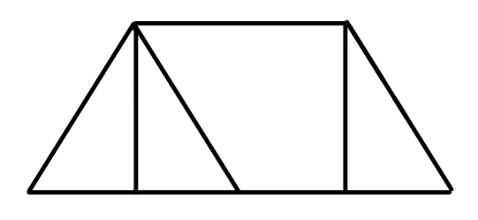 A. hình chữ nhật, hình tam giác	B. hình tam giác, hình chữ nhật, hình bình hành, hình thang cân.C. hình tam giác, hình chữ nhật, hình bình hành	D. hình chữ nhật, hình bình hành, hình thang cân.Câu 6: Cho tập hợp . Hãy viết tập hợp A theo cách liệt kê:A. 		B.  	C. 		D.  Câu 7: Số nào sau đây không phải là số nguyên tố?A. 5	B. 17	C. 24	D.  31Câu 8: Biểu thức bằng:A. 		B. 	C. 		D.  Câu 9: Số nào sau đây là ước của 10:A. 3	B. 4	C. 5		D.  9Câu 10: Một khung ảnh hình chữ nhật có kích thước là 7dm và 5dm. Hãy tính chu vi của khung ảnh?A. 12dm	B. 24dm	C. 35dm		D. 40dmII. TỰ LUẬN (5 điểm)Câu 1 (2 điểm): Thực hiện các phép tínha) 227 – 81 : 3 			b) c) Một nhà sách có giá bán lẻ 1 cây bút bi giá 5000 đồng, 1 cuốn tập giá 9000 đồng. Hỏi bạn Minh đến nhà sách mua 5 cây bút bi và 6 cuốn tập thì phải trả bao nhiêu tiền?  Câu 2 (1 điểm): Tìm xa) b) ,  và  nhỏ nhấtCâu 3 (1 điểm):Biểu đồ tranh dưới đây cho biết số hoa điểm 10 của các bạn học sinh nữ tổ 2 lớp 6Aa) Bạn nào có nhiều hoa điểm 10 nhất?     Bạn nào có ít hoa điểm 10 nhất?b) Bạn Hằng có nhiều hơn Bạn Phương bao nhiêu hoa điểm 10?Câu 4 (1 điểm) Ông Tư có một khu vườn hình chữ nhật có kích thước như hình vẽ, ở giữa khu vườn ông xây một cái hồ cá hình vuông cạnh 2m. 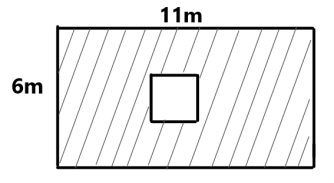 a) Tính diện tích của hồ cá?b) Tính diện tích phần còn lại của khu vườn (phần gạch chéo)?--------- Hết --------ĐÁP ÁN CHI TIẾT – BIỂU ĐIỂM MÔN TOÁN 6I. TRẮC NGHIỆM (5 điểm)Mỗi câu đúng được 0,5 điểmII. TỰ LUẬN (5 điểm)ỦY BAN NHÂN DÂN QUẬN 4TRƯỜNG TRUNG HỌC CƠ SỞQUANG TRUNGĐỀ KIỂM TRA HỌC KỲ 1 
NĂM HỌC 2021 – 2022MÔN: TOÁN 6Thời gian làm bài:  90 phút(Không kể thời gian giao đề)Tên HSSố hoa điểm 10PhươngThúyHằngNgọcLan = 2 hoa điểm 10 = 2 hoa điểm 10CÂU12345678910ĐÁP ÁNABABBDCBCBCâuĐáp ánĐiểm1a    0,75đCâu 1: a) 227 – 81 : 3 	=  227 – 27 =   2000,50,251b    0,75đb) = = = = = = 2760,25 x 5 1c    0,5đc) Số tiền bạn Minh phải trả là:    5 . 5000 + 6 . 9000 = 79 000 (đồng)   0,25 x 22a0,5đCâu 2: Tìm xa) 0,250,252b0,5đb) Vì ,  và  nhỏ nhất     nên x = BCNN (8,12)   Ta có :  và    Suy ra x = BCNN (8,12) = 0,250,253a0,5đCâu 3:a) Bạn Lan có nhiều hoa điểm 10 nhất.    Bạn Thúy có ít hoa điểm 10 nhất.0,25 x 2 3b0,5đb) Bạn Hằng có nhiều hơn Bạn Phương số hoa điểm 10 là: ( 4 – 2 ) . 2 =  4 (hoa điểm 10)0,54a0,5đCâu 4: a) Diện tích của hồ cá:    2 . 2 = 4 (m2)0,54b0,5đb) Diện tích của cả khu vườn là:     11 . 6 = 66 (m2)   Diện tích phần còn lại của khu vườn là:    66 – 4 = 62 (m2)0,250,25